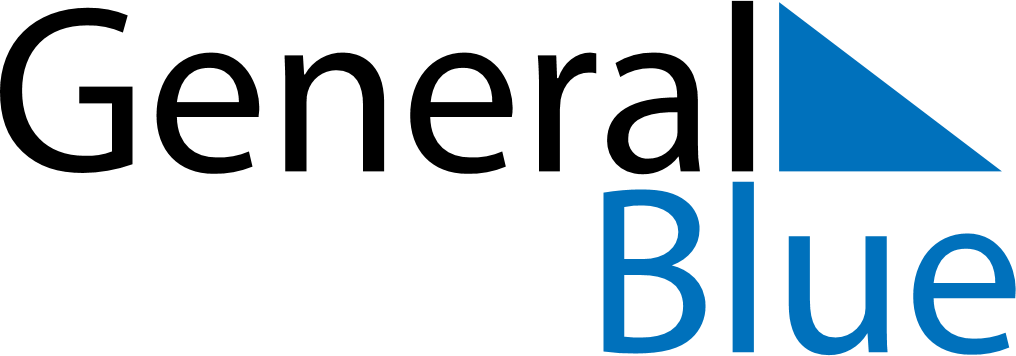 June 2029June 2029June 2029June 2029June 2029June 2029HondurasHondurasHondurasHondurasHondurasHondurasSundayMondayTuesdayWednesdayThursdayFridaySaturday12345678910111213141516Pupil’s Day1718192021222324252627282930NOTES